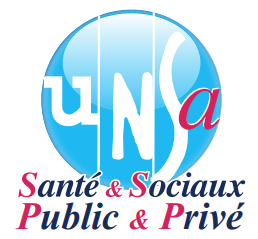 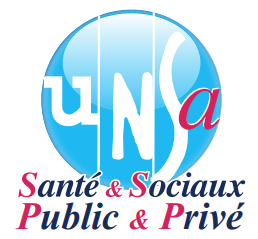 Union Nationale des Syndicats Autonomes16 mars 2021Elections CNRACL : MERCI !Cher(e) adhérent(e),Les élections sont terminées.Nous vous tiendrons prochainement informé(e) des résultats du vote mais nous voulions d’ores et déjà vous dire un GRAND MERCI d’avoir voté.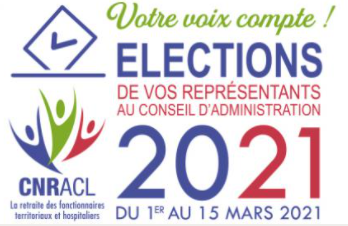 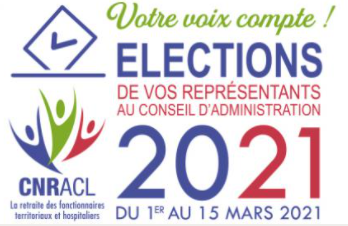 